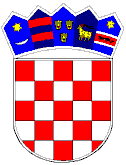 REPUBLIKA HRVATSKAVUKOVARSKO-SRIJEMSKA ŽUPANIJA OPĆINA TOVARNIK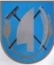  OPĆINSKO VIJEĆE                                                   KLASA:   021-05/18-02/01URBROJ: 2188/12-04-18-1Tovarnik, 24.1.2018. godineVIJEĆNICIMA OPĆINSKOG  VIJEĆAOPĆINE TOVARNIK                                                                                                                     - svima -Na temelju članka 33. Statuta Općine Tovarnik („Službeni vjesnik“ Vukovarsko srijemske- županije, broj 4/13, 14/13 ) i članka 60. Poslovnika Općinskog vijeća Općine Tovarnik („Službeni  vjesnik“  Vukovarsko srijemske- županije,  broj 4/13, 14/13, 5/17   ), s a z i v a m5. SJEDNICUOPĆINSKOG VIJEĆA OPĆINE TOVARNIK,koja će se održati 29. siječnja   2018. u  18 h, u Općinskoj vijećnici, A. G. Matoša 2, Tovarnik Za sjednicu predlažem sljedeći dnevni red:1. Usvajanje zapisnika sa 4. sjednice Općinskog vijeća Općine Tovarnik  od 14. prosinca  2018. god. 2.  Rješenje o imenovanju predsjednika mandatne komisije3. Prijedlog odluke o izmjenama i dopunama odluke o općinskim porezima Općine             Tovarnik4.  Prijedlog odluke o izmjeni i dopuni Programa potpora poljoprivredi na području Općine Tovarnik za 2018.5.  Prijedlog statutarne odluke o izmjenama i odlukama Statuta Općine Tovarnik6.  Prijedlog odluke o uvjetima i načinu držanja kućnih ljubimaca i načinu postupanja s napuštenim i izgubljenim životinjama te divljim životinjama7. Prijedlog odluke o načinu pružanja javne usluge prikupljanja miješanog komunalnog otpada i biorazgradivog komunalnog otpada na području Općine Tovarnik8.  Prijedlog odluke o koficijentu za obračun plaće namještenika JUO9.  Razno PREDSJEDNIK OPĆINSKOG  VIJEĆA                                                                                                                                                      Dubravko BlaškovićNAPOMENA:Temeljem članka 12. Zakona o pravu na pristup informacijama  (Narodne novine br. 25/13, 85/15 ) članaka  1. i 2. Odluke o prisustvovanju javnosti  ( Službeni vjesnik vukovarsko-srijemske županije br. 8/11 ) na sjednicama Općinskog vijeća Općine Tovarnik može prisustvovati  zainteresirana javnost  ( najviše pet ( 5 ) osoba  koje  prve prijave  svoj dolazak )  uz prethodnu najavu  dolaska  najkasnije tri dana prije održavanja sjednice Općinskog vijeća,  na broj mobitela  098 629 867 (predsjednik vijeća ).